AKTIVITETSPLAN FOR VILLA FREDRIKKE September 2021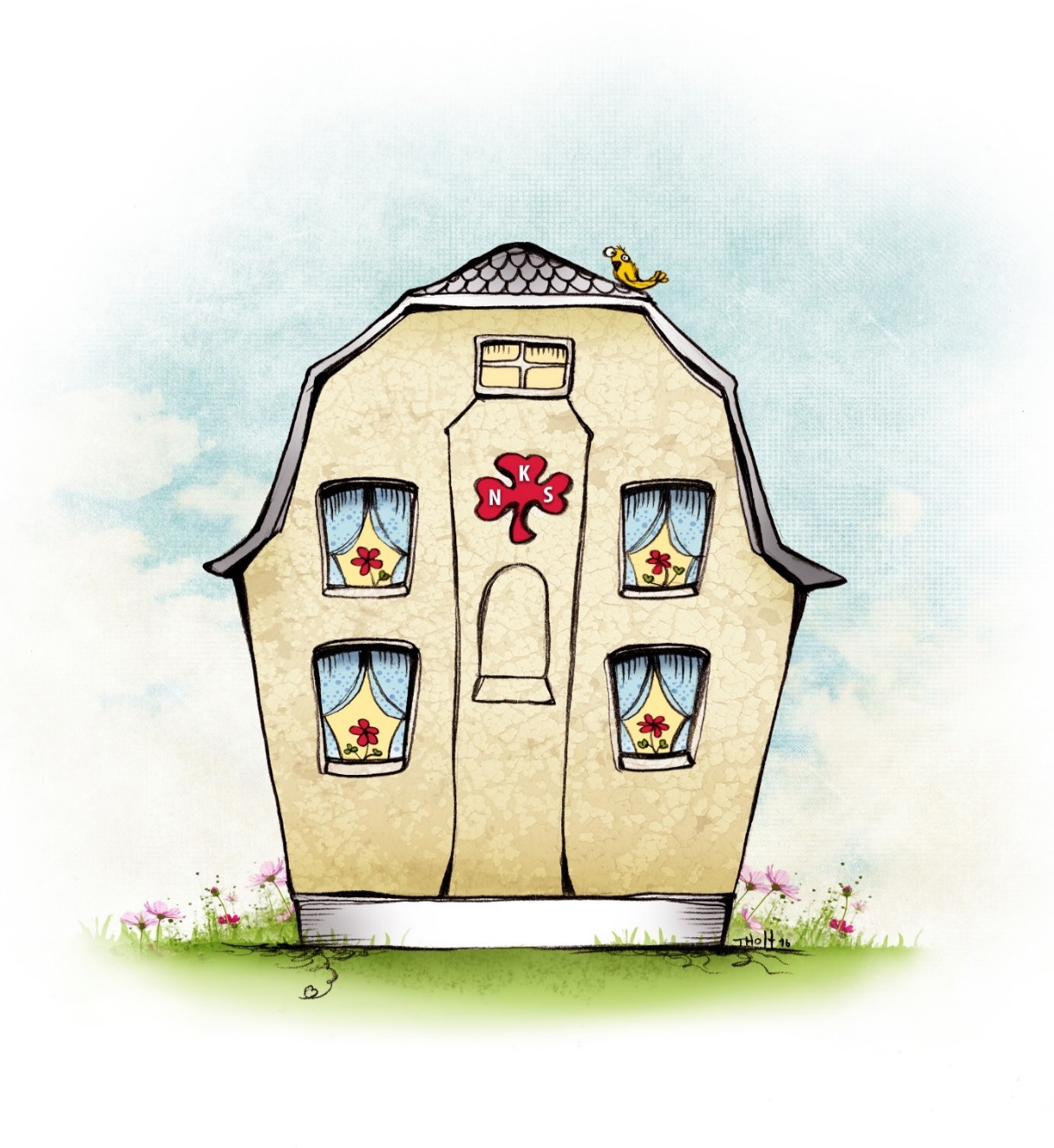 Åpningstider:                                                                                             Mandag: 	10.00-14.00
Tirsdag:	10.00-14.00
Onsdag:	Kun for pårørende, kom innom eller ring for å gjøre en avtale
Torsdag:	10.00-14.00
Fredag:		10.00-14.00Amtmand Bangs gt 1, 3019 Drammen. Tlf: 970 54 867/ 409 03 732/ 905 80 455VIPPS: 619791DagDatoKlokkeslettAktivitetBeskrivelseMan30.810.00-14.00Aktiviteter i parken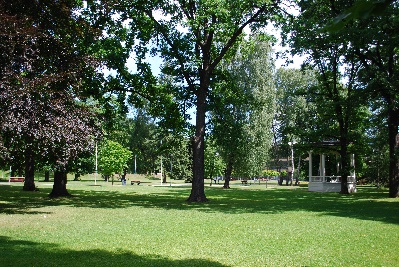 Håper på go` vær og tar fram kubbespill og boccia. Pris:50,-Tirs31.810.00-14.00Sterk og stødig 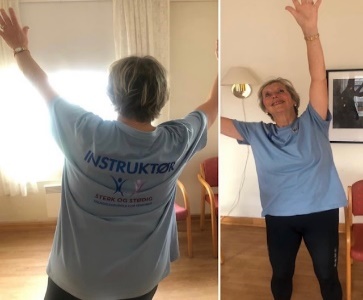 Tone er endelig tilbake og tar oss gjennom dagens trim før lunsj. Etter lunsj blir det aktivitet etter vær.Pris:50,-Ons1.910.00-14.00                    StengtTors2.910.00-14.00Trim og HST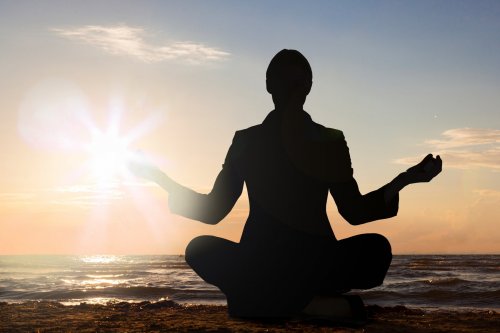 Vi inviterer til trim og fokus på pust, avspenning og balanse. Men først blir det HST (Hukommelsesstimulerende terapi).Pris:50;Fre3.910.00-14.00Blåtur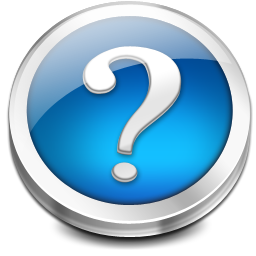 Ut i det blå tur! Hvor går ferden i dag mon tro?Vi skal kose oss Pris: 100,-DagDatoKlokkeslettAktivitetBeskrivelseMan6.910.00-14.00Tur og aktiviteter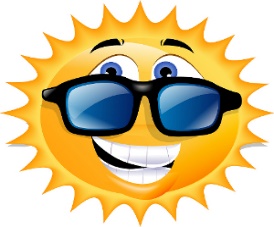 Vi inviterer til god mat og hyggelig samvær på Villa Fredrikke. Vi går tur i nærområdet før lunsj. Aktivitet etter vær etterpå.Pris:50;Tirs7.910.00-14.00Trim og shuffleboard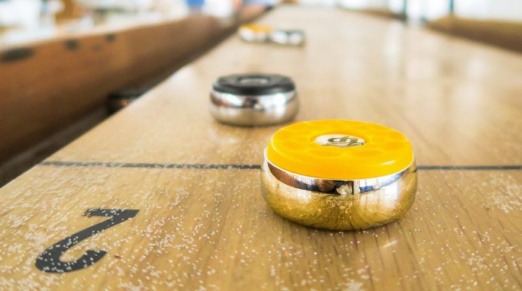 Vi trimmer med Tone før lunsj og etterpå blir det bowling på Shuffleboard.Pris:50;Ons8.910.00-14.00StengtTors9.910.00-14.00HST og bevegelsestreningVi starter dagen med HST og avslutter med yoga hvor vi har fokus på pust, avspenning og balanse. Pris:50;Fre10.910.00-14.00Åspaviljongen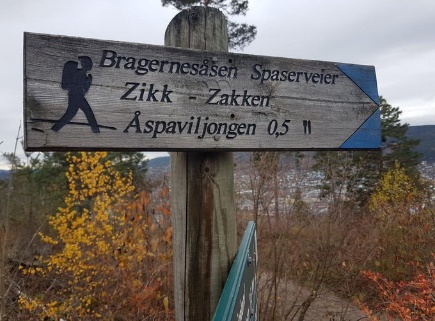 Vi går tur opp til Åspavliongen før lunsj.Hvis det er fint vær tar vi med oss niste.Pris:50;DagDatoKlokkeslettAktivitetBeskrivelseMan13.910.00-14.00HST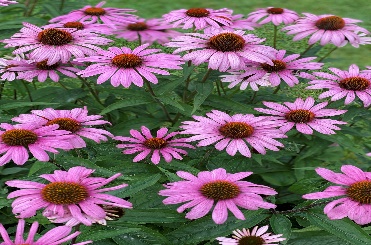 Vi starter dagen med HSTEtter lunsj blir det aktivitet etter væretPris:50;Tirs14.910.00-14.00Trim og shuffleboardVi trimmer med Tone før lunsj og etterpå blir det bowling på ShuffleboardPris: 50;Ons15.910.00-14.00                      StengtTors16.910.00-14.00Konsert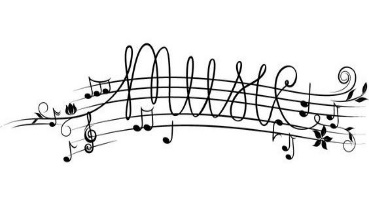 Overraskelses konsert fra Den kulturelle spaserstokkenHva har de å by på mon tro?Pris: 50;Fre17.910.00-14.00Skogtur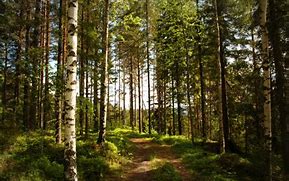 Hvis været er med oss tilbringer vi dagen i skogen. Husk gode ben og godt skotøy!Avreise fra Villa Fredrikke kl 11.00Pris: 50;DagDatoKlokkeslettAktivitetBeskrivelseMan20.910.00-14.00Skogtur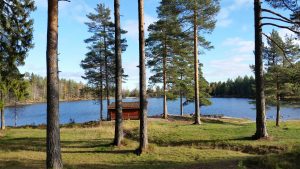 Hvis været er med oss tilbringer vi dagen i skogen. Husk gode ben og godt skotøy!Avreise fra Villa Fredrikke kl 11.00Pris:50;Tirs21.910.00-14.00HST og Trim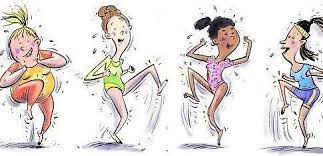 Vi har HST før lunsj og etterpå puster ut og gjør gode og nyttige øvelser sammen.Den Internasjonale Alzheimer dagen!Pris: 50;Ons22.910.00-14.00StengtTors23.910.00-14.00Biehotell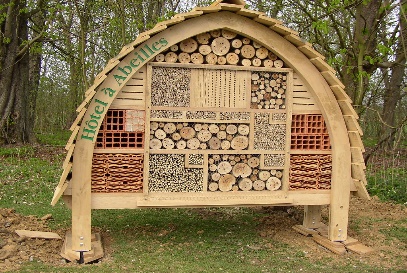 Sanitetsforeningen tar oss med inn i kreativitetens verden. Vi lager Biehotell med materiale vi sammen har funnet i byen og skogen tidligere.Pris: 50;Fre24.910.00-14.00Tur og aktiviteter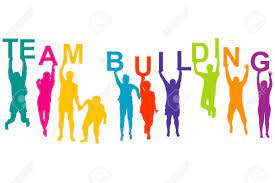 Vi går en tur i nærområdet. Etter lunsj blir det aktivitet etter vær og humør Pris:50;DagDatoKlokkeslettAktivitetBeskrivelseMan27.910.00-14.00Shuffleboard og turVi tar frem konkurranseinstinktet og spiller shuffleboard på Villa NoraPris:50,-Tirs28.910.00-14.00Trim og quizI dag inviterer vi til trim av hode og kropp. Trim før lunsj og quiz etterpå.Pris: 50;Ons29.910.00-14.00StengtTors30.910.00-14.00HST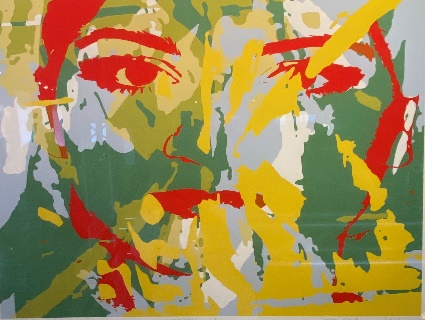 Vi har HST før lunsj. Etterpå blir det aktivitet etter vær.Pris:50;Fre1.1010.00-14.00Tur og film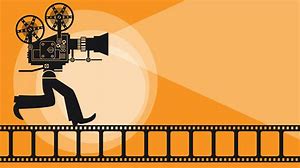 Vi går en tur i nærområdet. Etter lunsj snurrer vi film.Pris:50;